Государственное автономное профессиональное образовательное учреждение Чувашской Республики «Чебоксарский экономико-технологический колледж» Министерства образования и молодежной политики Чувашской Республики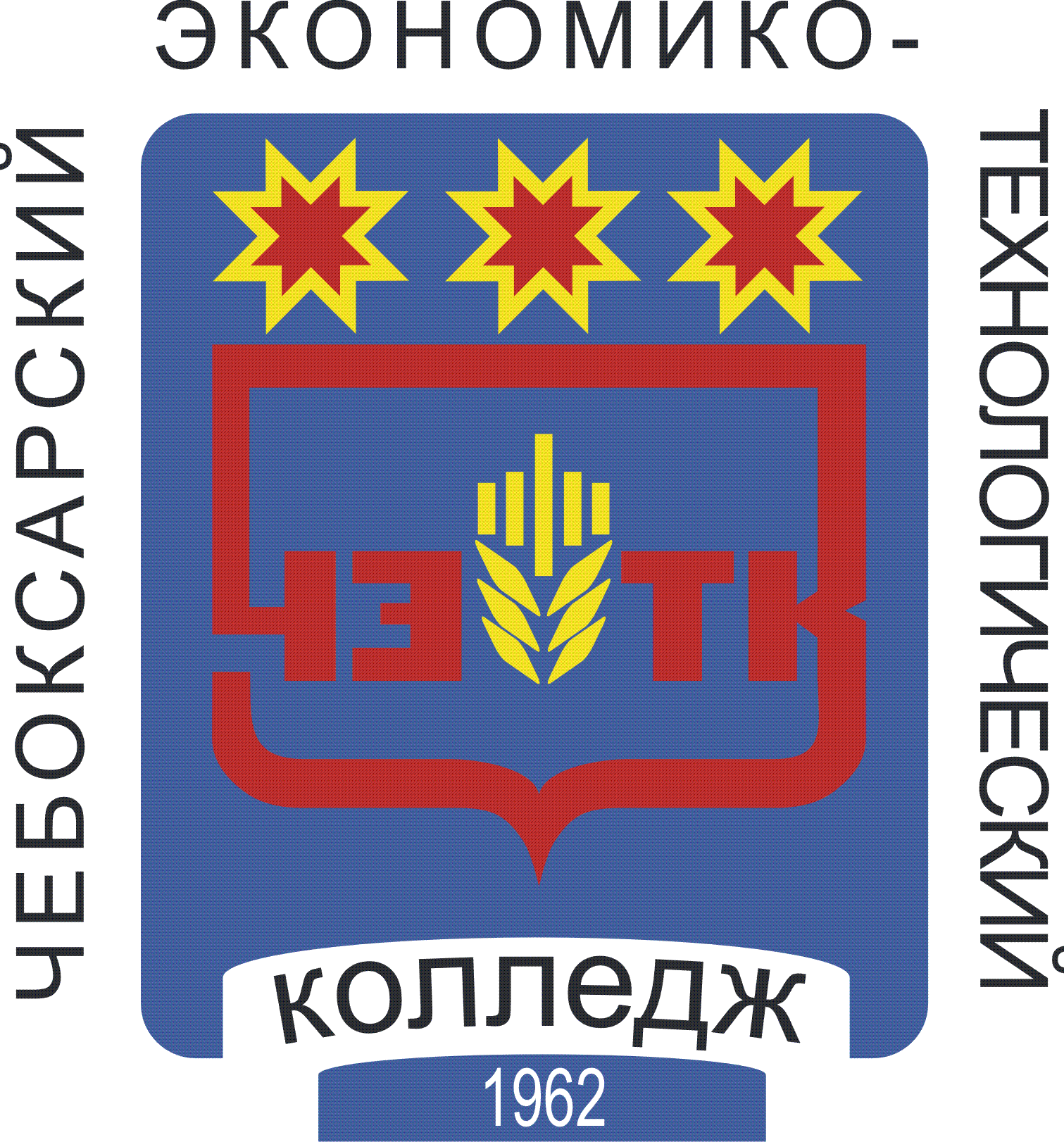 рабочая ПРОГРАММа УЧЕБНОГО ПРЕДМЕТАУПБУ.03 ИНОСТРАННЫЙ ЯЗЫКпрофессия среднего профессионального образования43.01.09 Повар, кондитер Чебоксары 2022РАССМОТРЕНАна заседании ЦК иностранных языковПротокол №11 от «22» июня 2022 г.Председатель ЦК: _______________ / Маркова М.В. /СОДЕРЖАНИЕ1. ПАСПОРТ РАБОЧЕЙ ПРОГРАММЫ УЧЕБНОго ПРЕДМЕТА..................................42. СТРУКТУРА и содержание УЧЕБНОГО ПРЕДМЕТА..........................................133. условия реализации РАБОЧЕЙ программы учебнОГО ПРЕДМЕТА……………………………………………………..……………………….….164. КОНТРОЛЬ И ОЦЕНКА РЕЗУЛЬТАТОВ ОСВОЕНИЯ УЧЕБНОГО ПРЕДМЕТА………………………………………………………………………………....171. ПАСПОРТ ПРОГРАММЫ УЧЕБНого предметаУПБУ.03 ИНОСТРАННЫЙ ЯЗЫК1.1. Область применения программыРабочая программа учебного предмета является частью основной профессиональной образовательной программы среднего профессионального образования по профессии 43.01.09 Повар, кондитер.1.2. Место учебного предмета в структуре основной профессиональной образовательной программы:Иностранный язык является учебным предметом общеобразовательного цикла.1.3. Цели и задачи учебного предмета – требования к результатам освоения учебного предмета:1.3.1 Планируемые личностные результаты Личностные результаты в сфере отношений обучающихся к себе, к своему здоровью, к познанию себя:ориентация обучающихся на достижение личного счастья, реализацию позитивных жизненных перспектив, инициативность, креативность, готовность и способность к личностному самоопределению, способность ставить цели и строить жизненные планы;готовность и способность обеспечить себе и своим близким достойную жизнь в процессе самостоятельной, творческой и ответственной деятельности;готовность и способность обучающихся к отстаиванию личного достоинства, собственного мнения, готовность и способность вырабатывать собственную позицию по отношению к общественно-политическим событиям прошлого и настоящего на основе осознания и осмысления истории, духовных ценностей и достижений нашей страны;готовность и способность обучающихся к саморазвитию и самовоспитанию в соответствии с общечеловеческими ценностями и идеалами гражданского общества, потребность в физическом самосовершенствовании, занятиях спортивно-оздоровительной деятельностью;принятие и реализация ценностей здорового и безопасного образа жизни, бережное, ответственное и компетентное отношение к собственному физическому и психологическому здоровью; неприятие вредных привычек: курения, употребления алкоголя, наркотиков.Личностные результаты в сфере отношений обучающихся к России как к Родине (Отечеству): российская идентичность, способность к осознанию российской идентичности в поликультурном социуме, чувство причастности к историко-культурной общности российского народа и судьбе России, патриотизм, готовность к служению Отечеству, его защите; уважение к своему народу, чувство ответственности перед Родиной, гордости за свой край, свою Родину, прошлое и настоящее многонационального народа России, уважение к государственным символам (герб, флаг, гимн);формирование уважения к русскому языку как государственному языку Российской Федерации, являющемуся основой российской идентичности и главным фактором национального самоопределения;воспитание уважения к культуре, языкам, традициям и обычаям народов, проживающих в Российской Федерации.Личностные результаты в сфере отношений обучающихся к закону, государству и к гражданскому обществу: гражданственность, гражданская позиция активного и ответственного члена российского общества, осознающего свои конституционные права и обязанности, уважающего закон и правопорядок, осознанно принимающего традиционные национальные и общечеловеческие гуманистические и демократические ценности, готового к участию в общественной жизни;признание неотчуждаемости основных прав и свобод человека, которые принадлежат каждому от рождения, готовность к осуществлению собственных прав и свобод без нарушения прав и свобод других лиц, готовность отстаивать собственные права и свободы человека и гражданина согласно общепризнанным принципам и нормам международного права и в соответствии с Конституцией Российской Федерации, правовая и политическая грамотность;мировоззрение, соответствующее современному уровню развития науки и общественной практики, основанное на диалоге культур, а также различных форм общественного сознания, осознание своего места в поликультурном мире; интериоризация ценностей демократии и социальной солидарности, готовность к договорному регулированию отношений в группе или социальной организации;готовность обучающихся к конструктивному участию в принятии решений, затрагивающих их права и интересы, в том числе в различных формах общественной самоорганизации, самоуправления, общественно значимой деятельности; приверженность идеям интернационализма, дружбы, равенства, взаимопомощи народов; воспитание уважительного отношения к национальному достоинству людей, их чувствам, религиозным убеждениям;  готовность обучающихся противостоять идеологии экстремизма, национализма, ксенофобии; коррупции; дискриминации по социальным, религиозным, расовым, национальным признакам и другим негативным социальным явлениям. Личностные результаты в сфере отношений обучающихся с окружающими людьми: нравственное сознание и поведение на основе усвоения общечеловеческих ценностей, толерантного сознания и поведения в поликультурном мире, готовности и способности вести диалог с другими людьми, достигать в нем взаимопонимания, находить общие цели и сотрудничать для их достижения; принятие гуманистических ценностей, осознанное, уважительное и доброжелательное отношение к другому человеку, его мнению, мировоззрению;способность к сопереживанию и формирование позитивного отношения к людям, в том числе к лицам с ограниченными возможностями здоровья и инвалидам; бережное, ответственное и компетентное отношение к физическому и психологическому здоровью других людей, умение оказывать первую помощь;формирование выраженной в поведении нравственной позиции, в том числе способности к сознательному выбору добра, нравственного сознания и поведения на основе усвоения общечеловеческих ценностей и нравственных чувств (чести, долга, справедливости, милосердия и дружелюбия); развитие компетенций сотрудничества со сверстниками, детьми младшего возраста, взрослыми в образовательной, общественно полезной, учебно-исследовательской, проектной и других видах деятельности. Личностные результаты в сфере отношений обучающихся к окружающему миру, живой природе, художественной культуре: мировоззрение, соответствующее современному уровню развития науки, значимости науки, готовность к научно-техническому творчеству, владение достоверной информацией о передовых достижениях и открытиях мировой и отечественной науки, заинтересованность в научных знаниях об устройстве мира и общества;готовность и способность к образованию, в том числе самообразованию, на протяжении всей жизни; сознательное отношение к непрерывному образованию как условию успешной профессиональной и общественной деятельности; экологическая культура, бережное отношения к родной земле, природным богатствам России и мира; понимание влияния социально-экономических процессов на состояние природной и социальной среды, ответственность за состояние природных ресурсов; умения и навыки разумного природопользования, нетерпимое отношение к действиям, приносящим вред экологии; приобретение опыта эколого-направленной деятельности;эстетическое отношения к миру, готовность к эстетическому обустройству собственного быта. Личностные результаты в сфере отношений обучающихся к семье и родителям, в том числе подготовка к семейной жизни:ответственное отношение к созданию семьи на основе осознанного принятия ценностей семейной жизни; положительный образ семьи, родительства (отцовства и материнства), интериоризация традиционных семейных ценностей. Личностные результаты в сфере отношения обучающихся к труду, в сфере социально-экономических отношений:уважение ко всем формам собственности, готовность к защите своей собственности, осознанный выбор будущей профессии как путь и способ реализации собственных жизненных планов;готовность обучающихся к трудовой профессиональной деятельности как к возможности участия в решении личных, общественных, государственных, общенациональных проблем;потребность трудиться, уважение к труду и людям труда, трудовым достижениям, добросовестное, ответственное и творческое отношение к разным видам трудовой деятельности;готовность к самообслуживанию, включая обучение и выполнение домашних обязанностей.Личностные результаты в сфере физического, психологического, социального и академического благополучия обучающихся:физическое, эмоционально-психологическое, социальное благополучие обучающихся в жизни образовательной организации, ощущение детьми безопасности и психологического комфорта, информационной безопасности.1.3.2. Планируемые метапредметные результаты Метапредметные результаты освоения основной образовательной программы представлены тремя группами универсальных учебных действий (УУД).Регулятивные универсальные учебные действияВыпускник научится:самостоятельно определять цели, задавать параметры и критерии, по которым можно определить, что цель достигнута;оценивать возможные последствия достижения поставленной цели в деятельности, собственной жизни и жизни окружающих людей, основываясь на соображениях этики и морали;ставить и формулировать собственные задачи в образовательной деятельности и жизненных ситуациях;оценивать ресурсы, в том числе время и другие нематериальные ресурсы, необходимые для достижения поставленной цели;выбирать путь достижения цели, планировать решение поставленных задач, оптимизируя материальные и нематериальные затраты; организовывать эффективный поиск ресурсов, необходимых для достижения поставленной цели;сопоставлять полученный результат деятельности с поставленной заранее целью.2. Познавательные универсальные учебные действияВыпускник научится: искать и находить обобщенные способы решения задач, в том числе, осуществлять развернутый информационный поиск и ставить на его основе новые (учебные и познавательные) задачи;критически оценивать и интерпретировать информацию с разных позиций,  распознавать и фиксировать противоречия в информационных источниках;использовать различные модельно-схематические средства для представления существенных связей и отношений, а также противоречий, выявленных в информационных источниках;находить и приводить критические аргументы в отношении действий и суждений другого; спокойно и разумно относиться к критическим замечаниям в отношении собственного суждения, рассматривать их как ресурс собственного развития;выходить за рамки учебного предмета и осуществлять целенаправленный поиск возможностей для  широкого переноса средств и способов действия;выстраивать индивидуальную образовательную траекторию, учитывая ограничения со стороны других участников и ресурсные ограничения;менять и удерживать разные позиции в познавательной деятельности.Коммуникативные универсальные учебные действияВыпускник научится:осуществлять деловую коммуникацию как со сверстниками, так и со взрослыми (как внутри образовательной организации, так и за ее пределами), подбирать партнеров для деловой коммуникации исходя из соображений результативности взаимодействия, а не личных симпатий;при осуществлении групповой работы быть как руководителем, так и членом команды в разных ролях (генератор идей, критик, исполнитель, выступающий, эксперт и т.д.);координировать и выполнять работу в условиях реального, виртуального и комбинированного взаимодействия;развернуто, логично и точно излагать свою точку зрения с использованием адекватных (устных и письменных) языковых средств;распознавать конфликтогенные ситуации и предотвращать конфликты до их активной фазы, выстраивать деловую и образовательную коммуникацию, избегая личностных оценочных суждений.I.3.3. Планируемые предметные результаты В результате изучения учебного предмета «Иностранный язык» (английский) на уровне среднего общего образования:Выпускник на базовом уровне научится:Коммуникативные уменияГоворение, диалогическая речьВести диалог/полилог в ситуациях неофициального общения в рамках изученной тематики;при помощи разнообразных языковых средств без подготовки инициировать, поддерживать и заканчивать беседу на темы, включенные в раздел «Предметное содержание речи»;выражать и аргументировать личную точку зрения;запрашивать информацию и обмениваться информацией в пределах изученной тематики;обращаться за разъяснениями, уточняя интересующую информацию. Говорение, монологическая речьФормулировать несложные связные высказывания с использованием основных коммуникативных типов речи (описание, повествование, рассуждение, характеристика) в рамках тем, включенных в раздел «Предметное содержание речи»;передавать основное содержание прочитанного/увиденного/услышанного;давать краткие описания и/или комментарии с опорой на нелинейный текст (таблицы, графики);строить высказывание на основе изображения с опорой или без опоры на ключевые слова/план/вопросы. АудированиеПонимать основное содержание несложных аутентичных аудиотекстов различных стилей и жанров монологического и диалогического характера в рамках изученной тематики с четким нормативным произношением;выборочное понимание запрашиваемой информации из несложных аутентичных аудиотекстов различных жанров монологического и диалогического характера в рамках изученной тематики, характеризующихся четким нормативным произношением.ЧтениеЧитать и понимать несложные аутентичные тексты различных стилей и жанров, используя основные виды чтения (ознакомительное, изучающее, поисковое/просмотровое) в зависимости от коммуникативной задачи;отделять в несложных аутентичных текстах различных стилей и жанров главную информацию от второстепенной, выявлять наиболее значимые факты. ПисьмоПисать несложные связные тексты по изученной тематике;писать личное (электронное) письмо, заполнять анкету, письменно излагать сведения о себе в форме, принятой в стране/странах изучаемого языка;письменно выражать свою точку зрения в рамках тем, включенных в раздел «Предметное содержание речи», в форме рассуждения, приводя аргументы и примеры.Языковые навыкиОрфография и пунктуацияВладеть орфографическими навыками в рамках тем, включенных в раздел «Предметное содержание речи»;расставлять в тексте знаки препинания в соответствии с нормами пунктуации.Фонетическая сторона речиВладеть слухопроизносительными навыками в рамках тем, включенных в раздел «Предметное содержание речи»;владеть навыками ритмико-интонационного оформления речи в зависимости от коммуникативной ситуации.Лексическая сторона речиРаспознавать и употреблять в речи лексические единицы в рамках тем, включенных в раздел «Предметное содержание речи»;распознавать и употреблять в речи наиболее распространенные фразовые глаголы;определять принадлежность слов к частям речи по аффиксам;догадываться о значении отдельных слов на основе сходства с родным языком, по словообразовательным элементам и контексту;распознавать и употреблять различные средства связи в тексте для обеспечения его целостности (firstly, to begin with, however, as for me, finally, at last, etc.).Грамматическая сторона речиОперировать в процессе устного и письменного общения основными синтактическими конструкциями в соответствии с коммуникативной задачей;употреблять в речи различные коммуникативные типы предложений: утвердительные, вопросительные (общий, специальный, альтернативный, разделительный вопросы), отрицательные, побудительные (в утвердительной и отрицательной формах);употреблять в речи распространенные и нераспространенные простые предложения, в том числе с несколькими обстоятельствами, следующими в определенном порядке (We moved to a new house last year);употреблять в речи сложноподчиненные предложения с союзами и союзными словами what, when, why, which, that, who, if, because, that’s why, than, so, for, since, during, so that, unless;употреблять в речи сложносочиненные предложения с сочинительными союзами and, but, or;употреблять в речи условные предложения реального (Conditional I – If I see Jim, I’ll invite him to our school party) и нереального характера (Conditional II – If I were you, I would start learning French);употреблять в речи предложения с конструкцией I wish (I wish I had my own room);употреблять в речи предложения с конструкцией so/such (I was so busy that I forgot to phone my parents);употреблять в речи конструкции с герундием: to love / hate doing something; stop talking;употреблять в речи конструкции с инфинитивом: want to do, learn to speak;употреблять в речи инфинитив цели (I called to cancel our lesson);употреблять в речи конструкцию it takes me … to do something;использовать косвенную речь;использовать в речи глаголы в наиболее употребляемых временных формах: Present Simple, Present Continuous, Future Simple, Past Simple, Past Continuous, Present Perfect, Present Perfect Continuous, Past Perfect;употреблять в речи страдательный залог в формах наиболее используемых времен: Present Simple, Present Continuous, Past Simple, Present Perfect;употреблять в речи различные грамматические средства для выражения будущего времени – to be going to, Present Continuous; Present Simple;употреблять в речи модальные глаголы и их эквиваленты (may, can/be able to, must/have to/should; need, shall, could, might, would);согласовывать времена в рамках сложного предложения в плане настоящего и прошлого;употреблять в речи имена существительные в единственном числе и во множественном числе, образованные по правилу, и исключения;употреблять в речи определенный/неопределенный/нулевой артикль;употреблять в речи личные, притяжательные, указательные, неопределенные, относительные, вопросительные местоимения;употреблять в речи имена прилагательные в положительной, сравнительной и превосходной степенях, образованные по правилу, и исключения;употреблять в речи наречия в положительной, сравнительной и превосходной степенях, а также наречия, выражающие количество (many/much, few/ a few, little / a little) и наречия, выражающие время;употреблять предлоги, выражающие направление движения, время и место действия.Выпускник на базовом уровне получит возможность научиться:Коммуникативные уменияГоворение, диалогическая речьВести диалог/полилог в ситуациях официального общения в рамках изученной тематики; кратко комментировать точку зрения другого человека;проводить подготовленное интервью, проверяя и получая подтверждение какой-либо информации;обмениваться информацией, проверять и подтверждать собранную фактическую информацию.Говорение, монологическая речьРезюмировать прослушанный/прочитанный текст;обобщать информацию на основе прочитанного/прослушанного текста.АудированиеПолно и точно воспринимать информацию в распространенных коммуникативных ситуациях;обобщать прослушанную информацию и выявлять факты в соответствии с поставленной задачей/вопросом.ЧтениеЧитать и понимать несложные аутентичные тексты различных стилей и жанров и отвечать на ряд уточняющих вопросов.ПисьмоПисать краткий отзыв на фильм, книгу или пьесу.Языковые навыкиФонетическая сторона речиПроизносить звуки английского языка четко, естественным произношением, не допуская ярко выраженного акцента.Орфография и пунктуацияВладеть орфографическими навыками;расставлять в тексте знаки препинания в соответствии с нормами пунктуации.Лексическая сторона речиИспользовать фразовые глаголы по широкому спектру тем, уместно употребляя их в соответствии со стилем речи;узнавать и использовать в речи устойчивые выражения и фразы (collocations).Грамматическая сторона речиИспользовать в речи модальные глаголы для выражения возможности или вероятности в прошедшем времени (could + have done; might + have done);употреблять в речи структуру have/get + something + Participle II (causative form) как эквивалент страдательного залога;употреблять в речи эмфатические конструкции типа It’s him who… It’s time you did smth;употреблять в речи все формы страдательного залога;употреблять в речи времена Past Perfect и Past Perfect Continuous;употреблять в речи условные предложения нереального характера (Conditional 3);употреблять в речи структуру to be/get + used to + verb;употреблять в речи структуру used to / would + verb для обозначения регулярных действий в прошлом;употреблять в речи предложения с конструкциями as … as; not so … as; either … or; neither … nor;использовать широкий спектр союзов для выражения противопоставления и различия в сложных предложениях.Обучение иностранному языку рассматривается как одно из приоритетных направлений современного школьного образования. Специфика иностранного языка как учебного предмета заключается в его интегративном характере, а также в том, что он выступает и как цель, и как средство обучения. В рамках изучения предмета «Иностранный язык» могут быть реализованы самые разнообразные межпредметные связи.Изучение иностранного языка на базовом уровне среднего (полного) общего образования обеспечивает достижение следующих целей:дальнейшее развитие иноязычной коммуникативной компетенции;развитие способности и готовности к самостоятельному изучению иностранного языка, дальнейшему самообразованию с его помощью, использованию иностранного языка в других областях знаний.Иноязычная коммуникативная компетенция предусматривает развитие языковых навыков (грамматика, лексика, фонетика и орфография) и коммуникативных умений в основных видах речевой деятельности: говорении, аудировании, чтении и письме. Предметное содержание речи содержит лексические темы для общения в различных коммуникативных ситуациях.Освоение учебного предмета «Иностранный язык» на базовом уровне направлено на достижение обучающимися порогового уровня иноязычной коммуникативной компетенции в соответствии с требованиями к предметным результатам ФГОС СОО, достижение которых позволяет выпускникам самостоятельно общаться в устной и письменной формах как с носителями изучаемого иностранного языка, так и с представителями других стран, использующими данный язык как средство коммуникации, и в соответствии с «Общеевропейскими компетенциями владения иностранным языком». Уровневый подход, примененный в данной примерной программе, соответствует шкале «Общеевропейских компетенций владения иностранным языком» – документу, принятому рядом международных институтов, выдающих соответствующие сертификаты об уровне владения языком. «Общеевропейские компетенции владения иностранным языком» определяют, какими компетенциями необходимо овладеть изучающему язык, чтобы использовать его в целях общения, и фиксируют уровень владения иностранным языком.В системе «Общеевропейских компетенций владения иностранным языком» уровни освоения языка описываются с помощью дескрипторов, что позволяет составить точную и полноценную характеристику конкретного уровня. Корреляция между ПООП СОО  и «Общеевропейскими компетенциями владения иностранным языком» позволяет максимально точно и объективно организовывать и контролировать освоение обучающимися иностранного языка в соответствии с международными стандартами. Это дает возможность выпускникам продолжать образование на иностранном языке, полноценно заниматься наукой в выбранной области, развиваться в профессиональной и личной сферах. Пороговый уровень, которого достигает выпускник, освоивший программу предмета «Иностранный язык» (базовый уровень), соответствует уровню B1 по шкале «Общеевропейских компетенций владения иностранным языком». 1.4. Количество часов на освоение программы предметамаксимальной учебной нагрузки обучающегося 200 часов, в том числе:обязательной аудиторной учебной нагрузки обучающегося 200 часов.СТРУКТУРА и содержание УЧЕБНОГО ПРЕДМЕТА2.1. Объем учебного предмета и виды учебной работы2.2. Тематический план и содержание учебного предмета 3. условия реализации программы УЧЕБНОГО ПРЕДМЕТА3.1. Материально-техническое обеспечениеРеализация программы учебного предмета требует наличия учебного кабинета.Оборудование учебного кабинета:- двухместные учебные столы,- стулья ученические,- многофункциональный комплекс преподавателя,- наглядные пособия (комплекты учебных таблиц, плакатов, портретов выдающихся ученых, поэтов, писателей и др.),Технические средства обучения:- мультимедийное оборудование.3.2. Информационное обеспечение обученияОсновные источники.1.	Безкоровайная Г.Т., Койранская Е.А., Соколова Н.И., Лаврик Г.В. Planet of English: учебник английского языка для учреждений СПО. — М., 2021.2.	Комарова Ю.А., Ларионова И.В. Английский язык: учебник для 10 класса общеобразовательных учреждений. Базовый уровень. - М.: ООО «Русское слово – учебник»: Макмиллан, 2020.Дополнительные источники.1.      Карпова Т.А., Восковская А.С., Мельничук М.В. English for Colleges. Английский для коллиджей. Учебно-практическое пособие. – М.: КноРус, 2020.2.	Raymond Murphy, Basic Grammar in Use. Oxford University Press, 2017.Интернет-ресурсы:1. http://www.english-cartoons.ru/oxford-english-video.html Учебный видеоматериал Oxford English Video на английском языке2. http://powerpt.ru/prezentacii-po-angliyskomu/ презентации на англ. яз.3. http://engmaster.ru  лексический, грамматический и фонетический материал по англ. яз.4. КОНТРОЛЬ И ОЦЕНКА РЕЗУЛЬТАТОВ ОСВОЕНИЯ УЧЕБНОГО ПРЕДМЕТАКонтроль и оценка результатов освоения учебного предмета осуществляется преподавателем в процессе проведения теоретических, практических занятий, тестирования, зачетов, дифференцированных зачетов, экзаменов, а также в ходе выполнения обучающимися индивидуальных заданий (индивидуальных проектов).Разработана в соответствии с требованиями Федерального государственного образовательного стандарта среднего общего образования и на основе примерной основной образовательной программы среднего образования, одобренной решением ФУМО общего образования (протокол от 28.06.2016 г. № 2/16-з), с учетом требований ФГОС СПО по профессии 43.01.09 Повар, кондитерУТВЕРЖДЕНАПриказом №353 от "30" августа 2022 г.Разработчик:Алексеева Н.В., преподаватель Вид учебной работыОбъем часовМаксимальная учебная нагрузка (всего)200Обязательная аудиторная учебная нагрузка (всего)200в том числе:теоретическое обучение-лабораторные занятия-практические занятия200контрольные работы-Консультации-Промежуточная аттестация в форме дифференцированного зачетаНаименование разделов и темНаименование разделов и темСодержание учебного материала, лабораторные и практические работы, самостоятельная работа обучающихся, курсовая работ (проект) (если предусмотрены)Содержание учебного материала, лабораторные и практические работы, самостоятельная работа обучающихся, курсовая работ (проект) (если предусмотрены)Объем часовУровень освоения112234Раздел 1.Основной модульРаздел 1.Основной модульТема 1.1Приветствие, прощание, представление себя и других людей в официальной и неофициальной обстановкеТема 1.1Приветствие, прощание, представление себя и других людей в официальной и неофициальной обстановкеСодержание учебного материалаСодержание учебного материала42,3Тема 1.1Приветствие, прощание, представление себя и других людей в официальной и неофициальной обстановкеТема 1.1Приветствие, прощание, представление себя и других людей в официальной и неофициальной обстановкеЛабораторные занятияЛабораторные занятияНе предусмотреныТема 1.1Приветствие, прощание, представление себя и других людей в официальной и неофициальной обстановкеТема 1.1Приветствие, прощание, представление себя и других людей в официальной и неофициальной обстановкеПрактическое занятие№1 Приветствие, прощание, представление себя. Глагол to be/to have1  Выполнение упражнений на употребление глаголов to be и to have.2. Выполнение упражнений на введение лексических единиц.Практическое занятие№1 Приветствие, прощание, представление себя. Глагол to be/to have1  Выполнение упражнений на употребление глаголов to be и to have.2. Выполнение упражнений на введение лексических единиц.2Тема 1.1Приветствие, прощание, представление себя и других людей в официальной и неофициальной обстановкеТема 1.1Приветствие, прощание, представление себя и других людей в официальной и неофициальной обстановкеПрактическое занятие №2 Представление себя и других людей в официальной и неофициальной обстановке. Глагол to be/to have1 Выполнение грамматических упражнений.	2 Выполнение упражнений на закрепление лексики.Практическое занятие №2 Представление себя и других людей в официальной и неофициальной обстановке. Глагол to be/to have1 Выполнение грамматических упражнений.	2 Выполнение упражнений на закрепление лексики.2Тема 1.1Приветствие, прощание, представление себя и других людей в официальной и неофициальной обстановкеТема 1.1Приветствие, прощание, представление себя и других людей в официальной и неофициальной обстановкеКонтрольные работыКонтрольные работыНе предусмотреныТема 1.1Приветствие, прощание, представление себя и других людей в официальной и неофициальной обстановкеТема 1.1Приветствие, прощание, представление себя и других людей в официальной и неофициальной обстановкеСамостоятельная работа обучающихсяСамостоятельная работа обучающихсяНе предусмотренаТема 1.2.Описание человека (внешность, национальность, образование, личные качества, род занятий, должность, место работы и др.)Тема 1.2.Описание человека (внешность, национальность, образование, личные качества, род занятий, должность, место работы и др.)Содержание учебного материалаСодержание учебного материала62,3Тема 1.2.Описание человека (внешность, национальность, образование, личные качества, род занятий, должность, место работы и др.)Тема 1.2.Описание человека (внешность, национальность, образование, личные качества, род занятий, должность, место работы и др.)Лабораторные занятияЛабораторные занятияНе предусмотреныТема 1.2.Описание человека (внешность, национальность, образование, личные качества, род занятий, должность, место работы и др.)Тема 1.2.Описание человека (внешность, национальность, образование, личные качества, род занятий, должность, место работы и др.)Практическое занятие№3 Описание человека. Глагол to be/to have1  Выполнение упражнений на употребление глаголов в настоящем простом времени.2. Выполнение упражнений на введение лексических единиц.Практическое занятие№3 Описание человека. Глагол to be/to have1  Выполнение упражнений на употребление глаголов в настоящем простом времени.2. Выполнение упражнений на введение лексических единиц.2Тема 1.2.Описание человека (внешность, национальность, образование, личные качества, род занятий, должность, место работы и др.)Тема 1.2.Описание человека (внешность, национальность, образование, личные качества, род занятий, должность, место работы и др.)Практическое занятие №4 Описание человека (внешность,  личные качества)1 Выполнение  грамматических упражнений.2 Выполнение упражнений на закрепление лексики.Практическое занятие №4 Описание человека (внешность,  личные качества)1 Выполнение  грамматических упражнений.2 Выполнение упражнений на закрепление лексики.2Тема 1.2.Описание человека (внешность, национальность, образование, личные качества, род занятий, должность, место работы и др.)Тема 1.2.Описание человека (внешность, национальность, образование, личные качества, род занятий, должность, место работы и др.)Практическое занятие №5 Описание человека (род занятий, должность, место работы)1 Выполнение грамматических упражнений.	2 Выполнение упражнений на закрепление лексики.Практическое занятие №5 Описание человека (род занятий, должность, место работы)1 Выполнение грамматических упражнений.	2 Выполнение упражнений на закрепление лексики.2Тема 1.2.Описание человека (внешность, национальность, образование, личные качества, род занятий, должность, место работы и др.)Тема 1.2.Описание человека (внешность, национальность, образование, личные качества, род занятий, должность, место работы и др.)Контрольные работыКонтрольные работыНе предусмотреныТема 1.2.Описание человека (внешность, национальность, образование, личные качества, род занятий, должность, место работы и др.)Тема 1.2.Описание человека (внешность, национальность, образование, личные качества, род занятий, должность, место работы и др.)Самостоятельная работа обучающихсяСамостоятельная работа обучающихсяНе предусмотренаТема 1.3.Семья и семейные отношения, домашние обязанности.Тема 1.3.Семья и семейные отношения, домашние обязанности.Содержание учебного материалаСодержание учебного материала62,3Тема 1.3.Семья и семейные отношения, домашние обязанности.Тема 1.3.Семья и семейные отношения, домашние обязанности.Лабораторные занятияЛабораторные занятияНе предусмотреныТема 1.3.Семья и семейные отношения, домашние обязанности.Тема 1.3.Семья и семейные отношения, домашние обязанности.Практическое занятие№6 Семья и семейные отношения. Настоящее простое время.1. Выполнение грамматических упражнений на употребление артиклей.2. Выполнение упражнений на закрепление лексики.Практическое занятие№6 Семья и семейные отношения. Настоящее простое время.1. Выполнение грамматических упражнений на употребление артиклей.2. Выполнение упражнений на закрепление лексики.2Тема 1.3.Семья и семейные отношения, домашние обязанности.Тема 1.3.Семья и семейные отношения, домашние обязанности.Практическое занятие №7 Семья и семейные отношения Настоящее простое время.1 Выполнение грамматических упражнений.	2 Выполнение упражнений на закрепление лексики.Практическое занятие №7 Семья и семейные отношения Настоящее простое время.1 Выполнение грамматических упражнений.	2 Выполнение упражнений на закрепление лексики.2Тема 1.3.Семья и семейные отношения, домашние обязанности.Тема 1.3.Семья и семейные отношения, домашние обязанности.Практическое занятие №8 Домашние обязанности. Настоящее простое время.1 Выполнение грамматических упражнений.	2 Выполнение упражнений на закрепление лексики.Практическое занятие №8 Домашние обязанности. Настоящее простое время.1 Выполнение грамматических упражнений.	2 Выполнение упражнений на закрепление лексики.2Тема 1.3.Семья и семейные отношения, домашние обязанности.Тема 1.3.Семья и семейные отношения, домашние обязанности.Контрольные работыКонтрольные работыНе предусмотреныТема 1.3.Семья и семейные отношения, домашние обязанности.Тема 1.3.Семья и семейные отношения, домашние обязанности.Самостоятельная работа обучающихся. Самостоятельная работа обучающихся. Не предусмотренаТема 1.4.Описание жилища (здание, обстановка, условия жизни, техника, оборудование)Тема 1.4.Описание жилища (здание, обстановка, условия жизни, техника, оборудование)Содержание учебного материалаСодержание учебного материала82Тема 1.4.Описание жилища (здание, обстановка, условия жизни, техника, оборудование)Тема 1.4.Описание жилища (здание, обстановка, условия жизни, техника, оборудование)Лабораторные занятияЛабораторные занятияНе предусмотреныТема 1.4.Описание жилища (здание, обстановка, условия жизни, техника, оборудование)Тема 1.4.Описание жилища (здание, обстановка, условия жизни, техника, оборудование)Практическое занятие№9. Мой дом. Предложения с оборотом there is/are.1. Выполнение грамматических упражнений.2. Закрепление лексических единиц.Практическое занятие№9. Мой дом. Предложения с оборотом there is/are.1. Выполнение грамматических упражнений.2. Закрепление лексических единиц.2Тема 1.4.Описание жилища (здание, обстановка, условия жизни, техника, оборудование)Тема 1.4.Описание жилища (здание, обстановка, условия жизни, техника, оборудование)Практическое занятие №10 Мой дом. Предложения с оборотом there is/are.1 Выполнение грамматических упражнений.	2 Выполнение упражнений на закрепление лексики.Практическое занятие №10 Мой дом. Предложения с оборотом there is/are.1 Выполнение грамматических упражнений.	2 Выполнение упражнений на закрепление лексики.2Тема 1.4.Описание жилища (здание, обстановка, условия жизни, техника, оборудование)Тема 1.4.Описание жилища (здание, обстановка, условия жизни, техника, оборудование)Практическое занятие №11 Британские дома.	1. Введение новых лексических единиц.2. Закрепление грамматических тем.Практическое занятие №11 Британские дома.	1. Введение новых лексических единиц.2. Закрепление грамматических тем.2Тема 1.4.Описание жилища (здание, обстановка, условия жизни, техника, оборудование)Тема 1.4.Описание жилища (здание, обстановка, условия жизни, техника, оборудование)Практическое занятие №12 Британские дома.  1 Выполнение грамматических упражнений.	2 Выполнение упражнений на закрепление лексики.Практическое занятие №12 Британские дома.  1 Выполнение грамматических упражнений.	2 Выполнение упражнений на закрепление лексики.2Тема 1.4.Описание жилища (здание, обстановка, условия жизни, техника, оборудование)Тема 1.4.Описание жилища (здание, обстановка, условия жизни, техника, оборудование)Контрольные работыКонтрольные работыНе предусмотреныТема 1.4.Описание жилища (здание, обстановка, условия жизни, техника, оборудование)Тема 1.4.Описание жилища (здание, обстановка, условия жизни, техника, оборудование)Самостоятельная работа обучающихсяСамостоятельная работа обучающихсяНе предусмотренаТема 1.5.Распорядок дня студента колледжаТема 1.5.Распорядок дня студента колледжаСодержание учебного материалаСодержание учебного материала82Тема 1.5.Распорядок дня студента колледжаТема 1.5.Распорядок дня студента колледжаЛабораторные занятияЛабораторные занятияНе предусмотреныТема 1.5.Распорядок дня студента колледжаТема 1.5.Распорядок дня студента колледжаПрактическое занятие№13.Как называть время на английском?1 Выполнение грамматических упражнений.2. Выполнение упражнений на введение лексических единиц.Практическое занятие№13.Как называть время на английском?1 Выполнение грамматических упражнений.2. Выполнение упражнений на введение лексических единиц.2Тема 1.5.Распорядок дня студента колледжаТема 1.5.Распорядок дня студента колледжаПрактическое занятие №14 Как называть время на английском?1 Выполнение грамматических упражнений.	2 Выполнение упражнений на закрепление лексики.Практическое занятие №14 Как называть время на английском?1 Выполнение грамматических упражнений.	2 Выполнение упражнений на закрепление лексики.2Тема 1.5.Распорядок дня студента колледжаТема 1.5.Распорядок дня студента колледжаПрактическое занятие №15 Распорядок дня студента колледжа.  Количественные и порядковые числительные, дроби.1 Выполнение грамматических упражнений.	2 Выполнение упражнений на закрепление лексики.Практическое занятие №15 Распорядок дня студента колледжа.  Количественные и порядковые числительные, дроби.1 Выполнение грамматических упражнений.	2 Выполнение упражнений на закрепление лексики.2Тема 1.5.Распорядок дня студента колледжаТема 1.5.Распорядок дня студента колледжаПрактическое занятие №16 Распорядок дня студента колледжа. Количественные и порядковые числительные, дроби.1 Выполнение грамматических упражнений.	2 Выполнение упражнений на закрепление лексики.Практическое занятие №16 Распорядок дня студента колледжа. Количественные и порядковые числительные, дроби.1 Выполнение грамматических упражнений.	2 Выполнение упражнений на закрепление лексики.2Тема 1.5.Распорядок дня студента колледжаТема 1.5.Распорядок дня студента колледжаКонтрольные работыКонтрольные работыНе предусмотреныТема 1.5.Распорядок дня студента колледжаТема 1.5.Распорядок дня студента колледжаСамостоятельная работа обучающихсяСамостоятельная работа обучающихсяНе предусмотренаТема 1.6.Мой колледж. Наши аудиторииТема 1.6.Мой колледж. Наши аудиторииСодержание учебного материалаСодержание учебного материала82Тема 1.6.Мой колледж. Наши аудиторииТема 1.6.Мой колледж. Наши аудиторииЛабораторные занятияЛабораторные занятияНе предусмотреныТема 1.6.Мой колледж. Наши аудиторииТема 1.6.Мой колледж. Наши аудиторииПрактическое занятие№17 Мой колледж.. Множественное число существительных1. Выполнение грамматических упражнений.2. Выполнение после текстовых упражнений.Практическое занятие№17 Мой колледж.. Множественное число существительных1. Выполнение грамматических упражнений.2. Выполнение после текстовых упражнений.2Тема 1.6.Мой колледж. Наши аудиторииТема 1.6.Мой колледж. Наши аудиторииПрактическое занятие №18 Мой колледж.. Множественное число существительных 1 Выполнение грамматических упражнений.	2 Выполнение упражнений на закрепление лексики.Практическое занятие №18 Мой колледж.. Множественное число существительных 1 Выполнение грамматических упражнений.	2 Выполнение упражнений на закрепление лексики.2Тема 1.6.Мой колледж. Наши аудиторииТема 1.6.Мой колледж. Наши аудиторииПрактическое занятие №19 Наши аудитории. Предлоги места и направления1 Выполнение грамматических упражнений.	2 Выполнение упражнений на закрепление лексики.Практическое занятие №19 Наши аудитории. Предлоги места и направления1 Выполнение грамматических упражнений.	2 Выполнение упражнений на закрепление лексики.2Тема 1.6.Мой колледж. Наши аудиторииТема 1.6.Мой колледж. Наши аудиторииПрактическое занятие №20 Наши аудитории. Предлоги места и направления1 Выполнение грамматических упражнений.	2 Выполнение упражнений на закрепление лексики.Практическое занятие №20 Наши аудитории. Предлоги места и направления1 Выполнение грамматических упражнений.	2 Выполнение упражнений на закрепление лексики.2Тема 1.6.Мой колледж. Наши аудиторииТема 1.6.Мой колледж. Наши аудиторииКонтрольные работыКонтрольные работыНе предусмотреныТема 1.6.Мой колледж. Наши аудиторииТема 1.6.Мой колледж. Наши аудиторииСамостоятельная работа обучающихсяСамостоятельная работа обучающихсяНе предусмотренаТема 1.7.Хобби и досугТема 1.7.Хобби и досугСодержание учебного материалаСодержание учебного материала82Тема 1.7.Хобби и досугТема 1.7.Хобби и досугЛабораторные занятияЛабораторные занятияНе предусмотреныТема 1.7.Хобби и досугТема 1.7.Хобби и досугПрактическое занятие№21 Мое хобби. Инфинитив после like, love hate  и т.д1. Выполнение грамматических упражнений.2. Поисковое чтение текста.Практическое занятие№21 Мое хобби. Инфинитив после like, love hate  и т.д1. Выполнение грамматических упражнений.2. Поисковое чтение текста.2Тема 1.7.Хобби и досугТема 1.7.Хобби и досугПрактическое занятие №22 Мое хобби. Инфинитив после like, love hate  и т.д1 Выполнение грамматических упражнений.	2 Выполнение упражнений на закрепление лексики.Практическое занятие №22 Мое хобби. Инфинитив после like, love hate  и т.д1 Выполнение грамматических упражнений.	2 Выполнение упражнений на закрепление лексики.2Тема 1.7.Хобби и досугТема 1.7.Хобби и досугПрактическое занятие №23 Хобби в моей семье1. Введение новых лексических единиц.2. Закрепление грамматических тем.Практическое занятие №23 Хобби в моей семье1. Введение новых лексических единиц.2. Закрепление грамматических тем.2Тема 1.7.Хобби и досугТема 1.7.Хобби и досугПрактическое занятие №24 Хобби в моей семье1 Выполнение грамматических упражнений.	2 Выполнение упражнений на закрепление лексики.Практическое занятие №24 Хобби в моей семье1 Выполнение грамматических упражнений.	2 Выполнение упражнений на закрепление лексики.2Тема 1.7.Хобби и досугТема 1.7.Хобби и досугКонтрольные работыКонтрольные работыНе предусмотреныТема 1.7.Хобби и досугТема 1.7.Хобби и досугСамостоятельная работа обучающихсяСамостоятельная работа обучающихсяНе предусмотренаТема 1.8.Описание местоположения объекта (адрес, как найти)Тема 1.8.Описание местоположения объекта (адрес, как найти)Содержание учебного материалаСодержание учебного материала82Тема 1.8.Описание местоположения объекта (адрес, как найти)Тема 1.8.Описание местоположения объекта (адрес, как найти)Лабораторные занятияЛабораторные занятияНе предусмотреныТема 1.8.Описание местоположения объекта (адрес, как найти)Тема 1.8.Описание местоположения объекта (адрес, как найти)Практическое занятие№25 Описание местоположения объекта. Специальные вопросы.1. Выполнение грамматических упражнений.2. Выполнение упражнений на усвоение и закрепление лексики.Практическое занятие№25 Описание местоположения объекта. Специальные вопросы.1. Выполнение грамматических упражнений.2. Выполнение упражнений на усвоение и закрепление лексики.2Тема 1.8.Описание местоположения объекта (адрес, как найти)Тема 1.8.Описание местоположения объекта (адрес, как найти)Практическое занятие №26 Описание местоположения объекта. Специальные вопросы.1 Выполнение грамматических упражнений.	2 Выполнение упражнений на закрепление лексики.Практическое занятие №26 Описание местоположения объекта. Специальные вопросы.1 Выполнение грамматических упражнений.	2 Выполнение упражнений на закрепление лексики.2Тема 1.8.Описание местоположения объекта (адрес, как найти)Тема 1.8.Описание местоположения объекта (адрес, как найти)Практическое занятие №27 Как спросить дорогу? Наречия места и направления1. Введение новых лексических единиц.2. Закрепление грамматических тем.Практическое занятие №27 Как спросить дорогу? Наречия места и направления1. Введение новых лексических единиц.2. Закрепление грамматических тем.2Тема 1.8.Описание местоположения объекта (адрес, как найти)Тема 1.8.Описание местоположения объекта (адрес, как найти)Практическое занятие №28 Как спросить дорогу? Наречия места и направления1 Выполнение грамматических упражнений.	2 Выполнение упражнений на закрепление лексики.Практическое занятие №28 Как спросить дорогу? Наречия места и направления1 Выполнение грамматических упражнений.	2 Выполнение упражнений на закрепление лексики.2Тема 1.8.Описание местоположения объекта (адрес, как найти)Тема 1.8.Описание местоположения объекта (адрес, как найти)Контрольные работыКонтрольные работыНе предусмотреныТема 1.8.Описание местоположения объекта (адрес, как найти)Тема 1.8.Описание местоположения объекта (адрес, как найти)Самостоятельная работа обучающихсяСамостоятельная работа обучающихсяНе предусмотренаТема 1.9.Традиционная еда в ВеликобританииТема 1.9.Традиционная еда в ВеликобританииСодержание учебного материалаСодержание учебного материала102Тема 1.9.Традиционная еда в ВеликобританииТема 1.9.Традиционная еда в ВеликобританииЛабораторные занятияЛабораторные занятияНе предусмотреныТема 1.9.Традиционная еда в ВеликобританииТема 1.9.Традиционная еда в ВеликобританииПрактическое занятие№29. Продукты питания. Исчисляемые и неисчисляемые существительные1. Выполнение после текстовых упражнений.2. Объяснение грамматических тем.Практическое занятие№29. Продукты питания. Исчисляемые и неисчисляемые существительные1. Выполнение после текстовых упражнений.2. Объяснение грамматических тем.2Тема 1.9.Традиционная еда в ВеликобританииТема 1.9.Традиционная еда в ВеликобританииПрактическое занятие №30 Продукты питания. Исчисляемые и неисчисляемые существительные.1 Выполнение грамматических упражнений.	2 Выполнение упражнений на закрепление лексики.Практическое занятие №30 Продукты питания. Исчисляемые и неисчисляемые существительные.1 Выполнение грамматических упражнений.	2 Выполнение упражнений на закрепление лексики.2Тема 1.9.Традиционная еда в ВеликобританииТема 1.9.Традиционная еда в ВеликобританииПрактическое занятие №31 Традиционная еда в Великобритании. Употребление much, many, (a) little, (a) few1. Выполнение после текстовых упражнений.2. Объяснение грамматических тем	Практическое занятие №31 Традиционная еда в Великобритании. Употребление much, many, (a) little, (a) few1. Выполнение после текстовых упражнений.2. Объяснение грамматических тем	2Тема 1.9.Традиционная еда в ВеликобританииТема 1.9.Традиционная еда в ВеликобританииПрактическое занятие №32 Традиционная еда в Великобритании. Употребление much, many, (a) little, (a) few1 Выполнение грамматических упражнений.	2 Выполнение упражнений на закрепление лексики. 	Практическое занятие №32 Традиционная еда в Великобритании. Употребление much, many, (a) little, (a) few1 Выполнение грамматических упражнений.	2 Выполнение упражнений на закрепление лексики. 	2Тема 1.9.Традиционная еда в ВеликобританииТема 1.9.Традиционная еда в ВеликобританииПрактическое занятие №33 Традиционная еда в Великобритании1. Выполнение после текстовых упражнений.2. Пересказ текста по плану.Практическое занятие №33 Традиционная еда в Великобритании1. Выполнение после текстовых упражнений.2. Пересказ текста по плану.2Тема 1.9.Традиционная еда в ВеликобританииТема 1.9.Традиционная еда в ВеликобританииКонтрольные работыКонтрольные работыНе предусмотреныТема 1.9.Традиционная еда в ВеликобританииТема 1.9.Традиционная еда в ВеликобританииСамостоятельная работа обучающихсяСамостоятельная работа обучающихсяНе предусмотренаТема 1.10.Магазины, товары, совершение покупокТема 1.10.Магазины, товары, совершение покупокСодержание учебного материалаСодержание учебного материала10Тема 1.10.Магазины, товары, совершение покупокТема 1.10.Магазины, товары, совершение покупокСодержание учебного материалаСодержание учебного материала102Тема 1.10.Магазины, товары, совершение покупокТема 1.10.Магазины, товары, совершение покупокЛабораторные занятияЛабораторные занятияНе предусмотреныТема 1.10.Магазины, товары, совершение покупокТема 1.10.Магазины, товары, совершение покупокПрактическое занятие№34 Магазины, товары. Неопределенные местоимения1. Выполнение после текстовых упражнений.2. Выполнение грамматических упражнений.Практическое занятие№34 Магазины, товары. Неопределенные местоимения1. Выполнение после текстовых упражнений.2. Выполнение грамматических упражнений.2Тема 1.10.Магазины, товары, совершение покупокТема 1.10.Магазины, товары, совершение покупокПрактическое занятие №35 Магазины, товары. Неопределенные местоимения1 Выполнение грамматических упражнений.	2 Выполнение упражнений на закрепление лексики.Практическое занятие №35 Магазины, товары. Неопределенные местоимения1 Выполнение грамматических упражнений.	2 Выполнение упражнений на закрепление лексики.2Тема 1.10.Магазины, товары, совершение покупокТема 1.10.Магазины, товары, совершение покупокПрактическое занятие №36 Магазины, товары, совершение покупок1. Выполнение после текстовых упражнений.2. Выполнение грамматических упражнений.Практическое занятие №36 Магазины, товары, совершение покупок1. Выполнение после текстовых упражнений.2. Выполнение грамматических упражнений.2Тема 1.10.Магазины, товары, совершение покупокТема 1.10.Магазины, товары, совершение покупокПрактическое занятие №37 Cовершение покупок1 Выполнение грамматических упражнений.	2 Выполнение упражнений на закрепление лексики.Практическое занятие №37 Cовершение покупок1 Выполнение грамматических упражнений.	2 Выполнение упражнений на закрепление лексики.2Тема 1.10.Магазины, товары, совершение покупокТема 1.10.Магазины, товары, совершение покупокПрактическое занятие №38 Совершение покупок1. Выполнение после текстовых упражнений.2. Выполнение грамматических упражнений.Практическое занятие №38 Совершение покупок1. Выполнение после текстовых упражнений.2. Выполнение грамматических упражнений.2Тема 1.10.Магазины, товары, совершение покупокТема 1.10.Магазины, товары, совершение покупокКонтрольные работыКонтрольные работыНе предусмотреныТема 1.10.Магазины, товары, совершение покупокТема 1.10.Магазины, товары, совершение покупокСамостоятельная работа обучающихсяСамостоятельная работа обучающихсяНе предусмотренаТема 1.11.Физкультура и спорт, здоровый образ жизниТема 1.11.Физкультура и спорт, здоровый образ жизниСодержание учебного материалаСодержание учебного материала102Тема 1.11.Физкультура и спорт, здоровый образ жизниТема 1.11.Физкультура и спорт, здоровый образ жизниЛабораторные занятияЛабораторные занятияНе предусмотреныТема 1.11.Физкультура и спорт, здоровый образ жизниТема 1.11.Физкультура и спорт, здоровый образ жизниПрактическое занятие№39 Спорт. Степени сравнения прилагательных1. Выполнение грамматических упражнений.2. Аудирование с опорой на письменный текст.3. Подготовка плана текста.Практическое занятие№39 Спорт. Степени сравнения прилагательных1. Выполнение грамматических упражнений.2. Аудирование с опорой на письменный текст.3. Подготовка плана текста.2Тема 1.11.Физкультура и спорт, здоровый образ жизниТема 1.11.Физкультура и спорт, здоровый образ жизниПрактическое занятие №40 Спорт. Степени сравнения прилагательных1 Выполнение грамматических упражнений.	2 Выполнение упражнений на закрепление лексики.Практическое занятие №40 Спорт. Степени сравнения прилагательных1 Выполнение грамматических упражнений.	2 Выполнение упражнений на закрепление лексики.2Тема 1.11.Физкультура и спорт, здоровый образ жизниТема 1.11.Физкультура и спорт, здоровый образ жизниПрактическое занятие №41Виды спорта Степени сравнения прилагательных1. Выполнение после текстовых упражнений.2. Выполнение грамматических упражнений.Практическое занятие №41Виды спорта Степени сравнения прилагательных1. Выполнение после текстовых упражнений.2. Выполнение грамматических упражнений.2Тема 1.11.Физкультура и спорт, здоровый образ жизниТема 1.11.Физкультура и спорт, здоровый образ жизниПрактическое занятие №42 Виды спорта1 Выполнение грамматических упражнений.	2 Выполнение упражнений на закрепление лексики.Практическое занятие №42 Виды спорта1 Выполнение грамматических упражнений.	2 Выполнение упражнений на закрепление лексики.2Тема 1.11.Физкультура и спорт, здоровый образ жизниТема 1.11.Физкультура и спорт, здоровый образ жизниПрактическое занятие №43 Виды спорта1. Выполнение после текстовых упражнений.2. Пересказ текста по плану.Практическое занятие №43 Виды спорта1. Выполнение после текстовых упражнений.2. Пересказ текста по плану.2Тема 1.11.Физкультура и спорт, здоровый образ жизниТема 1.11.Физкультура и спорт, здоровый образ жизниКонтрольные работыКонтрольные работыНе предусмотреныТема 1.11.Физкультура и спорт, здоровый образ жизниТема 1.11.Физкультура и спорт, здоровый образ жизниСамостоятельная работа обучающихсяСамостоятельная работа обучающихсяНе предусмотренаТема 1.12.Планируем путешествиеТема 1.12.Планируем путешествиеСодержание учебного материалаСодержание учебного материала102Тема 1.12.Планируем путешествиеТема 1.12.Планируем путешествиеЛабораторные занятияЛабораторные занятияНе предусмотреныТема 1.12.Планируем путешествиеТема 1.12.Планируем путешествиеПрактические занятия№44 Путешествия. Употребление Настоящего длительного времени1. Ознакомительное чтение.2. Выполнение после текстовых упражнений.3. Выполнение грамматических упражнений на употребление модальных глаголов.Практические занятия№44 Путешествия. Употребление Настоящего длительного времени1. Ознакомительное чтение.2. Выполнение после текстовых упражнений.3. Выполнение грамматических упражнений на употребление модальных глаголов.2Тема 1.12.Планируем путешествиеТема 1.12.Планируем путешествиеПрактическое занятие №45 Путешествия. Употребление Настоящего длительного времени1.Выполнение грамматических упражнений.	2 Выполнение упражнений на закрепление лексики.Практическое занятие №45 Путешествия. Употребление Настоящего длительного времени1.Выполнение грамматических упражнений.	2 Выполнение упражнений на закрепление лексики.2Тема 1.12.Планируем путешествиеТема 1.12.Планируем путешествиеПрактическое занятие №46 Планируем путешествие. Present Continuous для выражения действий в будущем1. Выполнение после текстовых упражнений.2. Выполнение упражнений на закрепление грамматических навыков.Практическое занятие №46 Планируем путешествие. Present Continuous для выражения действий в будущем1. Выполнение после текстовых упражнений.2. Выполнение упражнений на закрепление грамматических навыков.2Тема 1.12.Планируем путешествиеТема 1.12.Планируем путешествиеПрактическое занятие №47 Планируем путешествие Present Continuous для выражения действий в будущем1 Выполнение грамматических упражнений.	2 Выполнение упражнений на закрепление лексики.Практическое занятие №47 Планируем путешествие Present Continuous для выражения действий в будущем1 Выполнение грамматических упражнений.	2 Выполнение упражнений на закрепление лексики.2Тема 1.12.Планируем путешествиеТема 1.12.Планируем путешествиеПрактическое занятие №48 Планируем путешествие1. Выполнение после текстовых упражнений.2. Пересказ текста по плану.Практическое занятие №48 Планируем путешествие1. Выполнение после текстовых упражнений.2. Пересказ текста по плану.2Тема 1.12.Планируем путешествиеТема 1.12.Планируем путешествиеКонтрольные работыКонтрольные работыНе предусмотреныТема 1.12.Планируем путешествиеТема 1.12.Планируем путешествиеСамостоятельная работа обучающихсяСамостоятельная работа обучающихсяНе предусмотренаТема 1.13   Москва: прошлое и настоящееТема 1.13   Москва: прошлое и настоящееСодержание учебного материалаСодержание учебного материала102Тема 1.13   Москва: прошлое и настоящееТема 1.13   Москва: прошлое и настоящееЛабораторные занятияЛабораторные занятияНе предусмотреныТема 1.13   Москва: прошлое и настоящееТема 1.13   Москва: прошлое и настоящееПрактические занятия№49 Москва: прошлое и настоящее. Прошедшее простое время1. Ознакомительное чтение.2. Выполнение упражнений на введение и закрепление лексического материала.3. Выполнение грамматических упражнений.Практические занятия№49 Москва: прошлое и настоящее. Прошедшее простое время1. Ознакомительное чтение.2. Выполнение упражнений на введение и закрепление лексического материала.3. Выполнение грамматических упражнений.2Тема 1.13   Москва: прошлое и настоящееТема 1.13   Москва: прошлое и настоящееПрактическое занятие №50 Москва: прошлое и настоящее. . Прошедшее простое время1 Выполнение грамматических упражнений.	2 Выполнение после текстовых упражнений.Практическое занятие №50 Москва: прошлое и настоящее. . Прошедшее простое время1 Выполнение грамматических упражнений.	2 Выполнение после текстовых упражнений.2Тема 1.13   Москва: прошлое и настоящееТема 1.13   Москва: прошлое и настоящееПрактическое занятие №51Достопримечательности Москвы. Конструкция used to+ инфинитив1 Выполнение грамматических упражнений.	2 Выполнение упражнений на закрепление лексики.Практическое занятие №51Достопримечательности Москвы. Конструкция used to+ инфинитив1 Выполнение грамматических упражнений.	2 Выполнение упражнений на закрепление лексики.2Тема 1.13   Москва: прошлое и настоящееТема 1.13   Москва: прошлое и настоящееПрактическое занятие №52 Достопримечательности Москвы. Конструкция used to+ инфинитив1 Выполнение упражнений на закрепление грамматического материала.	2 Выполнение упражнений на закрепление лексики.Практическое занятие №52 Достопримечательности Москвы. Конструкция used to+ инфинитив1 Выполнение упражнений на закрепление грамматического материала.	2 Выполнение упражнений на закрепление лексики.2Тема 1.13   Москва: прошлое и настоящееТема 1.13   Москва: прошлое и настоящееПрактическое занятие №53 Достопримечательности Москвы. Конструкция used to+ инфинитив1 Выполнение грамматических упражнений.	2 Выполнение упражнений на закрепление лексики.Практическое занятие №53 Достопримечательности Москвы. Конструкция used to+ инфинитив1 Выполнение грамматических упражнений.	2 Выполнение упражнений на закрепление лексики.2Тема 1.13   Москва: прошлое и настоящееТема 1.13   Москва: прошлое и настоящееКонтрольные работыКонтрольные работыНе предусмотреныТема 1.13   Москва: прошлое и настоящееТема 1.13   Москва: прошлое и настоящееСамостоятельная работа обучающихсяСамостоятельная работа обучающихсяНе предусмотренаТема 1.14.Россия, ее национальные символы, государственное и политическое устройствоТема 1.14.Россия, ее национальные символы, государственное и политическое устройствоСодержание учебного материалаСодержание учебного материала10Тема 1.14.Россия, ее национальные символы, государственное и политическое устройствоТема 1.14.Россия, ее национальные символы, государственное и политическое устройствоСодержание учебного материалаСодержание учебного материала102Тема 1.14.Россия, ее национальные символы, государственное и политическое устройствоТема 1.14.Россия, ее национальные символы, государственное и политическое устройствоЛабораторные занятияЛабораторные занятияНе предусмотреныТема 1.14.Россия, ее национальные символы, государственное и политическое устройствоТема 1.14.Россия, ее национальные символы, государственное и политическое устройствоПрактическое занятие№54 Россия. Государственное устройство. Употребление Future Simple1. Выполнение грамматических упражнений на употребление будущего времени.2. Перевод текста(изучающее чтение).3. Выполнение после текстовых упражнений.Практическое занятие№54 Россия. Государственное устройство. Употребление Future Simple1. Выполнение грамматических упражнений на употребление будущего времени.2. Перевод текста(изучающее чтение).3. Выполнение после текстовых упражнений.2Тема 1.14.Россия, ее национальные символы, государственное и политическое устройствоТема 1.14.Россия, ее национальные символы, государственное и политическое устройствоПрактическое занятие№55 Россия. Государственное устройство. Употребление Future Simple1 Выполнение грамматических упражнений.	2 Выполнение после текстовых упражнений.Практическое занятие№55 Россия. Государственное устройство. Употребление Future Simple1 Выполнение грамматических упражнений.	2 Выполнение после текстовых упражнений.2Тема 1.14.Россия, ее национальные символы, государственное и политическое устройствоТема 1.14.Россия, ее национальные символы, государственное и политическое устройствоПрактическое занятие№56 Россия. Политическое устройство. Употребление Future Simple1 Выполнение упражнений на закрепление грамматического материала.	2 Выполнение упражнений на закрепление лексики.Практическое занятие№56 Россия. Политическое устройство. Употребление Future Simple1 Выполнение упражнений на закрепление грамматического материала.	2 Выполнение упражнений на закрепление лексики.2Тема 1.14.Россия, ее национальные символы, государственное и политическое устройствоТема 1.14.Россия, ее национальные символы, государственное и политическое устройствоПрактическое занятие№57Россия. Политическое устройство1 Выполнение грамматических упражнений.	2 Выполнение упражнений на закрепление лексики.Практическое занятие№57Россия. Политическое устройство1 Выполнение грамматических упражнений.	2 Выполнение упражнений на закрепление лексики.2Тема 1.14.Россия, ее национальные символы, государственное и политическое устройствоТема 1.14.Россия, ее национальные символы, государственное и политическое устройствоПрактическое занятие№58 Россия. Достопримечательности1 Выполнение грамматических упражнений.	2 Выполнение после текстовых упражнений.Практическое занятие№58 Россия. Достопримечательности1 Выполнение грамматических упражнений.	2 Выполнение после текстовых упражнений.2Тема 1.14.Россия, ее национальные символы, государственное и политическое устройствоТема 1.14.Россия, ее национальные символы, государственное и политическое устройствоКонтрольные работыКонтрольные работыНе предусмотреныТема 1.14.Россия, ее национальные символы, государственное и политическое устройствоТема 1.14.Россия, ее национальные символы, государственное и политическое устройствоСамостоятельная работа обучающихсяСамостоятельная работа обучающихсяНе предусмотренаТема 1.15.Великобритания, национальные символы, государственное и политическое устройство, достопримечательностиТема 1.15.Великобритания, национальные символы, государственное и политическое устройство, достопримечательностиСодержание учебного материалаСодержание учебного материала102Тема 1.15.Великобритания, национальные символы, государственное и политическое устройство, достопримечательностиТема 1.15.Великобритания, национальные символы, государственное и политическое устройство, достопримечательностиЛабораторные занятияЛабораторные занятияНе предусмотреныТема 1.15.Великобритания, национальные символы, государственное и политическое устройство, достопримечательностиТема 1.15.Великобритания, национальные символы, государственное и политическое устройство, достопримечательностиПрактическое занятие№59 Великобритания, национальные символы. Страдательный залог.1. Выполнение грамматических упражнений на употребление страдательного залога .2. Пересказ текста по плану.Практическое занятие№59 Великобритания, национальные символы. Страдательный залог.1. Выполнение грамматических упражнений на употребление страдательного залога .2. Пересказ текста по плану.2Тема 1.15.Великобритания, национальные символы, государственное и политическое устройство, достопримечательностиТема 1.15.Великобритания, национальные символы, государственное и политическое устройство, достопримечательностиПрактическое занятие№60 Великобритания, национальные символы. Страдательный залог.1 Выполнение упражнений на закрепление грамматического материала.	2 Выполнение упражнений на закрепление лексики.Практическое занятие№60 Великобритания, национальные символы. Страдательный залог.1 Выполнение упражнений на закрепление грамматического материала.	2 Выполнение упражнений на закрепление лексики.2Тема 1.15.Великобритания, национальные символы, государственное и политическое устройство, достопримечательностиТема 1.15.Великобритания, национальные символы, государственное и политическое устройство, достопримечательностиПрактическое занятие№61 Великобритания, государственное и политическое устройство. Страдательный залог.1 Выполнение грамматических упражнений.	2 Выполнение упражнений на закрепление лексики.Практическое занятие№61 Великобритания, государственное и политическое устройство. Страдательный залог.1 Выполнение грамматических упражнений.	2 Выполнение упражнений на закрепление лексики.2Тема 1.15.Великобритания, национальные символы, государственное и политическое устройство, достопримечательностиТема 1.15.Великобритания, национальные символы, государственное и политическое устройство, достопримечательностиПрактическое занятие№62 Великобритания, государственное и политическое устройство.1 Выполнение грамматических упражнений.	2 Выполнение после текстовых упражнений.Практическое занятие№62 Великобритания, государственное и политическое устройство.1 Выполнение грамматических упражнений.	2 Выполнение после текстовых упражнений.2Тема 1.15.Великобритания, национальные символы, государственное и политическое устройство, достопримечательностиТема 1.15.Великобритания, национальные символы, государственное и политическое устройство, достопримечательности1 Выполнение упражнений на закрепление грамматического материала.	2 Выполнение упражнений на закрепление лексики.1 Выполнение упражнений на закрепление грамматического материала.	2 Выполнение упражнений на закрепление лексики.2Тема 1.15.Великобритания, национальные символы, государственное и политическое устройство, достопримечательностиТема 1.15.Великобритания, национальные символы, государственное и политическое устройство, достопримечательностиКонтрольные работыКонтрольные работыНе предусмотреныТема 1.15.Великобритания, национальные символы, государственное и политическое устройство, достопримечательностиТема 1.15.Великобритания, национальные символы, государственное и политическое устройство, достопримечательностиСамостоятельная работа обучающихсяСамостоятельная работа обучающихсяНе предусмотренаТема 1.16.Традиции, обычаи, суеверияТема 1.16.Традиции, обычаи, суеверияСодержание учебного материалаСодержание учебного материала102Тема 1.16.Традиции, обычаи, суеверияТема 1.16.Традиции, обычаи, суеверияЛабораторные занятияЛабораторные занятияНе предусмотреныТема 1.16.Традиции, обычаи, суеверияТема 1.16.Традиции, обычаи, суеверияПрактическое занятие№64 Традиции, обычаи, суеверия. Артикли с географическими названиями1. Выполнение грамматических упражнений на употребление числительных.2. Чтение и перевод текста.3. Выполнение после текстовых упражнений.Практическое занятие№64 Традиции, обычаи, суеверия. Артикли с географическими названиями1. Выполнение грамматических упражнений на употребление числительных.2. Чтение и перевод текста.3. Выполнение после текстовых упражнений.2Тема 1.16.Традиции, обычаи, суеверияТема 1.16.Традиции, обычаи, суеверияПрактическое занятие№65 Традиции, обычаи, суеверия. Артикли с географическими названиями1 Выполнение грамматических упражнений.	2 Выполнение упражнений на закрепление лексики.Практическое занятие№65 Традиции, обычаи, суеверия. Артикли с географическими названиями1 Выполнение грамматических упражнений.	2 Выполнение упражнений на закрепление лексики.2Тема 1.16.Традиции, обычаи, суеверияТема 1.16.Традиции, обычаи, суеверияПрактическое занятие№66 Традиции в англоязычных странах.  Артикли с географическими названиями1 Выполнение грамматических упражнений.	2 Выполнение после текстовых упражнений.Практическое занятие№66 Традиции в англоязычных странах.  Артикли с географическими названиями1 Выполнение грамматических упражнений.	2 Выполнение после текстовых упражнений.2Тема 1.16.Традиции, обычаи, суеверияТема 1.16.Традиции, обычаи, суеверияПрактическое занятие№67 Традиции в англоязычных странах1 Выполнение грамматических упражнений.	2 Выполнение после текстовых упражнений.Практическое занятие№67 Традиции в англоязычных странах1 Выполнение грамматических упражнений.	2 Выполнение после текстовых упражнений.2Тема 1.16.Традиции, обычаи, суеверияТема 1.16.Традиции, обычаи, суеверияПрактическое занятие№68 Традиции в англоязычных странах1 Выполнение грамматических упражнений.	2 Выполнение упражнений на закрепление лексики.Практическое занятие№68 Традиции в англоязычных странах1 Выполнение грамматических упражнений.	2 Выполнение упражнений на закрепление лексики.2Тема 1.16.Традиции, обычаи, суеверияТема 1.16.Традиции, обычаи, суеверияКонтрольные работыКонтрольные работыНе предусмотреныТема 1.16.Традиции, обычаи, суеверияТема 1.16.Традиции, обычаи, суеверияСамостоятельная работа обучающихсяСамостоятельная работа обучающихсяНе предусмотренаТема 1.17.Город, деревня. ИнфраструктураТема 1.17.Город, деревня. ИнфраструктураСодержание учебного материалаСодержание учебного материала102Тема 1.17.Город, деревня. ИнфраструктураТема 1.17.Город, деревня. ИнфраструктураЛабораторные занятияЛабораторные занятияНе предусмотреныТема 1.17.Город, деревня. ИнфраструктураТема 1.17.Город, деревня. ИнфраструктураПрактическое занятие№69 Удобства в городе. Употребление герундия1. Выполнение грамматических упражнений на употребление предлогов.2. Пересказ текста по плану.Практическое занятие№69 Удобства в городе. Употребление герундия1. Выполнение грамматических упражнений на употребление предлогов.2. Пересказ текста по плану.2Тема 1.17.Город, деревня. ИнфраструктураТема 1.17.Город, деревня. ИнфраструктураПрактическое занятие№70 Удобства в городе. Употребление герундия1 Выполнение упражнений на закрепление грамматического материала.	2 Выполнение упражнений на закрепление лексики.Практическое занятие№70 Удобства в городе. Употребление герундия1 Выполнение упражнений на закрепление грамматического материала.	2 Выполнение упражнений на закрепление лексики.2Тема 1.17.Город, деревня. ИнфраструктураТема 1.17.Город, деревня. ИнфраструктураПрактическое занятие№71 Жизнь в городе и деревне: преимущества и недостатки. Употребление герундия1. Выполнить упражнения на введение и закрепление лексического материала.2. Просмотровое чтение (выборочное понимание необходимой, интересующей информации из текста)Практическое занятие№71 Жизнь в городе и деревне: преимущества и недостатки. Употребление герундия1. Выполнить упражнения на введение и закрепление лексического материала.2. Просмотровое чтение (выборочное понимание необходимой, интересующей информации из текста)2Тема 1.17.Город, деревня. ИнфраструктураТема 1.17.Город, деревня. ИнфраструктураПрактическое занятие№72 Жизнь в городе и деревне: преимущества и недостатки1 Выполнение упражнений на закрепление грамматического материала.	2 Выполнение упражнений на закрепление лексики.Практическое занятие№72 Жизнь в городе и деревне: преимущества и недостатки1 Выполнение упражнений на закрепление грамматического материала.	2 Выполнение упражнений на закрепление лексики.2Тема 1.17.Город, деревня. ИнфраструктураТема 1.17.Город, деревня. ИнфраструктураПрактическое занятие№73 Жизнь в городе и деревне: преимущества и недостатки1 Выполнение упражнений на закрепление грамматического материала.	2 Выполнение упражнений на закрепление лексики.Практическое занятие№73 Жизнь в городе и деревне: преимущества и недостатки1 Выполнение упражнений на закрепление грамматического материала.	2 Выполнение упражнений на закрепление лексики.2Тема 1.17.Город, деревня. ИнфраструктураТема 1.17.Город, деревня. ИнфраструктураКонтрольные работыКонтрольные работыНе предусмотреныТема 1.17.Город, деревня. ИнфраструктураТема 1.17.Город, деревня. ИнфраструктураСамостоятельная работа обучающихсяСамостоятельная работа обучающихсяНе предусмотренаТема 1.18.Олимпийское движениеТема 1.18.Олимпийское движениеСодержание учебного материалаСодержание учебного материалаСодержание учебного материала102Тема 1.18.Олимпийское движениеТема 1.18.Олимпийское движениеЛабораторные занятияЛабораторные занятияЛабораторные занятияНе предусмотреныТема 1.18.Олимпийское движениеТема 1.18.Олимпийское движениеПрактическое занятие№74 Олимпийские виды спорта. Present and Past Perfect1. Выполнение грамматических упражнений на употребление совершенных времен.2. Чтение и перевод  текста(ознакомительное чтение).Практическое занятие№74 Олимпийские виды спорта. Present and Past Perfect1. Выполнение грамматических упражнений на употребление совершенных времен.2. Чтение и перевод  текста(ознакомительное чтение).Практическое занятие№74 Олимпийские виды спорта. Present and Past Perfect1. Выполнение грамматических упражнений на употребление совершенных времен.2. Чтение и перевод  текста(ознакомительное чтение).2Тема 1.18.Олимпийское движениеТема 1.18.Олимпийское движениеПрактическое занятие№75 Олимпийские виды спорта. Present and Past Perfect1. Выполнение грамматических упражнений.2. Выполнение упражнений к тексту.Практическое занятие№75 Олимпийские виды спорта. Present and Past Perfect1. Выполнение грамматических упражнений.2. Выполнение упражнений к тексту.Практическое занятие№75 Олимпийские виды спорта. Present and Past Perfect1. Выполнение грамматических упражнений.2. Выполнение упражнений к тексту.2Тема 1.18.Олимпийское движениеТема 1.18.Олимпийское движениеПрактическое занятие№76 Олимпийские виды спорта. Present and Past Perfect1. Выполнить упражнения на введение и закрепление лексического материала.2. Просмотровое чтение (выборочное понимание необходимой, интересующей информации из текста)Практическое занятие№76 Олимпийские виды спорта. Present and Past Perfect1. Выполнить упражнения на введение и закрепление лексического материала.2. Просмотровое чтение (выборочное понимание необходимой, интересующей информации из текста)Практическое занятие№76 Олимпийские виды спорта. Present and Past Perfect1. Выполнить упражнения на введение и закрепление лексического материала.2. Просмотровое чтение (выборочное понимание необходимой, интересующей информации из текста)2Тема 1.18.Олимпийское движениеТема 1.18.Олимпийское движениеПрактическое занятие№77 Олимпийские игры1. Ввод и закрепление лексики по теме урока.2.Выполнение упражнений к тексту (ознакомительное чтение).Практическое занятие№77 Олимпийские игры1. Ввод и закрепление лексики по теме урока.2.Выполнение упражнений к тексту (ознакомительное чтение).Практическое занятие№77 Олимпийские игры1. Ввод и закрепление лексики по теме урока.2.Выполнение упражнений к тексту (ознакомительное чтение).2Тема 1.18.Олимпийское движениеТема 1.18.Олимпийское движениеПрактическое занятие№78 Олимпийские игры1. Выполнение упражнений к тексту.2. Выполнение упражнений на закрепление лексического материала.Практическое занятие№78 Олимпийские игры1. Выполнение упражнений к тексту.2. Выполнение упражнений на закрепление лексического материала.Практическое занятие№78 Олимпийские игры1. Выполнение упражнений к тексту.2. Выполнение упражнений на закрепление лексического материала.2Тема 1.18.Олимпийское движениеТема 1.18.Олимпийское движениеКонтрольные работыКонтрольные работыКонтрольные работыНе предусмотреныТема 1.18.Олимпийское движениеТема 1.18.Олимпийское движениеСамостоятельная работа обучающихсяСамостоятельная работа обучающихсяСамостоятельная работа обучающихсяНе предусмотреныТема 1.19.Искусство и культураТема 1.19.Искусство и культураТема 1.19.Искусство и культураТема 1.19.Искусство и культураСодержание учебного материала1022Тема 1.19.Искусство и культураТема 1.19.Искусство и культураТема 1.19.Искусство и культураТема 1.19.Искусство и культураЛабораторные занятияНе предусмотреныТема 1.19.Искусство и культураТема 1.19.Искусство и культураТема 1.19.Искусство и культураТема 1.19.Искусство и культураПрактическое занятие№79 Наследие русского искусства. Модальные глаголы1. Выполнение грамматических упражнений на употребление совершенных времен.2. Чтение и перевод  текста(ознакомительное чтение).2Тема 1.19.Искусство и культураТема 1.19.Искусство и культураТема 1.19.Искусство и культураТема 1.19.Искусство и культураПрактическое занятие№80 Наследие русского искусства. Модальные глаголы1. Выполнение грамматических упражнений.2. Выполнение упражнений к тексту.2Тема 1.19.Искусство и культураТема 1.19.Искусство и культураТема 1.19.Искусство и культураТема 1.19.Искусство и культураПрактическое занятие№81 Наследие русского искусства. Модальные глаголы1. Выполнение грамматических упражнений.2. Выполнение упражнений к тексту.2Тема 1.19.Искусство и культураТема 1.19.Искусство и культураТема 1.19.Искусство и культураТема 1.19.Искусство и культураПрактическое занятие№82 Телевидение1. Выполнить упражнения на введение и закрепление лексического материала.2. Просмотровое чтение (выборочное понимание необходимой, интересующей информации из текста)2Тема 1.19.Искусство и культураТема 1.19.Искусство и культураТема 1.19.Искусство и культураТема 1.19.Искусство и культураПрактическое занятие№83 Телевидение1. Ввод и закрепление лексики по теме урока.2.Выполнение упражнений к тексту (ознакомительное чтение).2Тема 1.19.Искусство и культураТема 1.19.Искусство и культураТема 1.19.Искусство и культураТема 1.19.Искусство и культураКонтрольные работыНе предусмотреныТема 1.19.Искусство и культураТема 1.19.Искусство и культураТема 1.19.Искусство и культураТема 1.19.Искусство и культураСамостоятельная работа обучающихсяНе предусмотренаТема 1.20.Чудеса светаТема 1.20.Чудеса светаТема 1.20.Чудеса светаТема 1.20.Чудеса светаСодержание учебного материала1022Тема 1.20.Чудеса светаТема 1.20.Чудеса светаТема 1.20.Чудеса светаТема 1.20.Чудеса светаЛабораторные занятияНе предусмотреныТема 1.20.Чудеса светаТема 1.20.Чудеса светаТема 1.20.Чудеса светаТема 1.20.Чудеса светаПрактическое занятие№84 Храм Артемиды. Условные предложения1. Выполнение грамматических упражнений на употребление совершенных времен.2. Чтение и перевод  текста(ознакомительное чтение).2Тема 1.20.Чудеса светаТема 1.20.Чудеса светаТема 1.20.Чудеса светаТема 1.20.Чудеса светаПрактическое занятие№85 Храм Артемиды. Условные предложения1. Выполнение грамматических упражнений.2. Выполнение упражнений к тексту.2Тема 1.20.Чудеса светаТема 1.20.Чудеса светаТема 1.20.Чудеса светаТема 1.20.Чудеса светаПрактическое занятие№86 Храм Артемиды. Условные предложения1. Выполнение грамматических упражнений.2. Выполнение упражнений к тексту.2Тема 1.20.Чудеса светаТема 1.20.Чудеса светаТема 1.20.Чудеса светаТема 1.20.Чудеса светаПрактическое занятие№87 Семь чудес света1. Выполнить упражнения на введение и закрепление лексического материала.2. Просмотровое чтение (выборочное понимание необходимой, интересующей информации из текста)2Тема 1.20.Чудеса светаТема 1.20.Чудеса светаТема 1.20.Чудеса светаТема 1.20.Чудеса светаПрактическое занятие№88 Семь чудес света1. Ввод и закрепление лексики по теме урока.2.Выполнение упражнений к тексту (ознакомительное чтение).2Тема 1.20.Чудеса светаТема 1.20.Чудеса светаТема 1.20.Чудеса светаТема 1.20.Чудеса светаКонтрольные работыНе предусмотреныТема 1.20.Чудеса светаТема 1.20.Чудеса светаТема 1.20.Чудеса светаТема 1.20.Чудеса светаСамостоятельная работа обучающихсяНе предусмотренаТема 1.21.Человек и природаТема 1.21.Человек и природаТема 1.21.Человек и природаТема 1.21.Человек и природаСодержание учебного материала122Тема 1.21.Человек и природаТема 1.21.Человек и природаТема 1.21.Человек и природаТема 1.21.Человек и природаЛабораторные занятияНе предусмотреныТема 1.21.Человек и природаТема 1.21.Человек и природаТема 1.21.Человек и природаТема 1.21.Человек и природаПрактическое занятие№89. Человек и природа. Согласование времен1. Ввод и закрепление лексики по теме урока..2. Объяснение грамматических тем.2Тема 1.21.Человек и природаТема 1.21.Человек и природаТема 1.21.Человек и природаТема 1.21.Человек и природаПрактическое занятие №90 Человек и природа. Согласование времен.1 Выполнение грамматических упражнений.	2 Выполнение упражнений на закрепление лексики.2Тема 1.21.Человек и природаТема 1.21.Человек и природаТема 1.21.Человек и природаТема 1.21.Человек и природаПрактическое занятие №91 Животные в опасности. Косвенная речь1. Выполнение после текстовых упражнений.2. Объяснение грамматических тем	2Тема 1.21.Человек и природаТема 1.21.Человек и природаТема 1.21.Человек и природаТема 1.21.Человек и природаПрактическое занятие №92 Животные в опасности. Косвенная речь1 Выполнение грамматических упражнений.	2 Выполнение упражнений на закрепление лексики. 	2Тема 1.21.Человек и природаТема 1.21.Человек и природаТема 1.21.Человек и природаТема 1.21.Человек и природаПрактическое занятие №93 Кто может спасти нашу планету1. Выполнение после текстовых упражнений.2. Пересказ текста по плану.2Тема 1.21.Человек и природаТема 1.21.Человек и природаТема 1.21.Человек и природаТема 1.21.Человек и природаПрактическое занятие №94 Как спасти нашу планету1. Закрепление лексического материала2. Выполнение упражнений к тексту2Тема 1.21.Человек и природаТема 1.21.Человек и природаТема 1.21.Человек и природаТема 1.21.Человек и природаКонтрольные работыНе предусмотреныТема 1.21.Человек и природаТема 1.21.Человек и природаТема 1.21.Человек и природаТема 1.21.Человек и природаСамостоятельная работа обучающихсяНе предусмотренаТема 1.22.КарьераТема 1.22.КарьераТема 1.22.КарьераТема 1.22.КарьераСодержание учебного материала12Тема 1.22.КарьераТема 1.22.КарьераТема 1.22.КарьераТема 1.22.КарьераСодержание учебного материала122Тема 1.22.КарьераТема 1.22.КарьераТема 1.22.КарьераТема 1.22.КарьераЛабораторные занятияНе предусмотреныТема 1.22.КарьераТема 1.22.КарьераТема 1.22.КарьераТема 1.22.КарьераПрактическое занятие№95 Профессии. Времена группы Perfect Continuous1. Выполнение после текстовых упражнений.2. Выполнение грамматических упражнений.2Тема 1.22.КарьераТема 1.22.КарьераТема 1.22.КарьераТема 1.22.КарьераПрактическое занятие №96 Профессии. Времена группы Perfect Continuous1 Выполнение грамматических упражнений.	2 Выполнение упражнений на закрепление лексики.2Тема 1.22.КарьераТема 1.22.КарьераТема 1.22.КарьераТема 1.22.КарьераПрактическое занятие №97 Профессия «Оператор электронно-вычислительных и вычислительных машин»1. Выполнение после текстовых упражнений.2. Выполнение грамматических упражнений.2Тема 1.22.КарьераТема 1.22.КарьераТема 1.22.КарьераТема 1.22.КарьераПрактическое занятие №98 Профессия «Оператор электронно-вычислительных и вычислительных машин»1. Выполнение после текстовых упражнений.2. Выполнение грамматических упражнений.2Тема 1.22.КарьераТема 1.22.КарьераТема 1.22.КарьераТема 1.22.КарьераПрактическое занятие №99 Поиск работы. Составление резюме1. Ввод и закрепление лексики по теме урока.2. Выполнение после текстовых упражнений2Тема 1.22.КарьераТема 1.22.КарьераТема 1.22.КарьераТема 1.22.КарьераКонтрольные работыНе предусмотреныТема 1.22.КарьераТема 1.22.КарьераТема 1.22.КарьераТема 1.22.КарьераСамостоятельная работа обучающихсяНе предусмотренаВсего200